1.6. Цель Рабочей программы — создание условий для планирования, организации и управления образовательным процессом по определенному учебному предмету (предметной области). Рабочие программы отдельных учебных предметов должны обеспечить достижение планируемых результатов освоения основной образовательной программы ОУ.Задачи Рабочей программы: сформировать представление о практической реализации федерального государственного образовательного стандарта при изучении конкретного предмета; определить содержание, объем, порядок изучения учебных предметов с учетом целей, задач и особенностей образовательного процесса образовательного учреждения и контингента обучающихся.1.7. Рабочая программа выполняет следующие функции:-   является обязательной нормой выполнения учебного плана в полном объеме;-   определяет содержание образования по учебному предмету на базовом и повышенном уровнях;-    обеспечивает преемственность содержания образования по учебному предмету;-     реализует принцип интегративного подхода в содержании образования;-     включает модули регионального предметного содержания; -     создает условия для реализации системно-деятельностного подхода;-     обеспечивает достижение планируемых результатов каждым учащимся.2. Разработка Рабочей программы2.1. Разработка Рабочих программ относится к компетенции ОУ и реализуется им самостоятельно.2.2. Рабочие программы составляются на учебный курс или на уровень образования.2.3.Рабочая программа по курсу (элективному, факультативному) может составляется учителем-предметником на учебный год.2.4. Проектирование содержания образования на уровне отдельного учебного предмета/ курса осуществляется индивидуально каждым педагогом в соответствии с уровнем его профессионального мастерства и авторским видением дисциплины .2.5. Допускается разработка Рабочей программы коллективом педагогов одного предметного методического объединения.2.6. Рабочая программа составляется в двух экземплярах: один является структурным элементом образовательной программы, второй хранится у учителя.2.7. При составлении, принятии и утверждении Рабочей программы должно быть обеспечено ее соответствие следующим документам:федеральному государственному образовательному стандарту;примерной программе по учебному предмету (курсу);программе (рабочей программе) автора учебно-методического комплекта по учебному предмету (если в программе есть ссылка, что она составлена в соответствии с федеральным государственным образовательным стандартом соответствующего уровня образования/ федеральным компонентом государственных образовательных стандартов начального общего, основного общего и среднего общего образования ФКГОС-2004 и (или) примерной программе учебного предмета, и учебники этого УМК включены в действующий Федеральный перечень учебников, рекомендуемых к  использованию); соответствие автора УМК основной образовательной программе; выполнение учителем всей практической части, запланированной в рабочей программе автора УМК.программе (рабочей программе) учебного предмета к учебнику, используемому в ОО, включенному в Федеральный перечень учебников, рекомендуемых к использованию.Разработка рабочей программы на основании материалов, указанных в пункте 4 допускается при отсутствии документов, указанных в пунктах 1-3.основной образовательной программе ОУ.2.8. Рабочая программа является основой для создания учителем календарно-тематического планирования на каждый учебный год.2.9. Если в примерной программе не указано распределение часов по разделам и темам, а указано только общее количество часов, учитель в Рабочей программе по предмету (курсу) распределяет часы по разделам и темам самостоятельно, ориентируясь на используемые учебно-методические комплекты и индивидуальные особенности учащихся.2.10. Рабочая программа является обязательным документом  для административного контроля полного освоения содержания учебного предмета учащимися и достижения ими планируемых результатов на базовом и повышенном уровнях.3. Оформление и структура Рабочей программы3.1. Рабочая программа должна быть оформлена по образцу, аккуратно, без исправлений выполнена на компьютере. Таблицы вставляются непосредственно в текст. Титульный лист считается первым, но не нумеруется, также как и листы приложения. Тематическое планирование представляется в виде таблицы.Список литературы строится в алфавитном порядке, с указанием полных выходных данных (города и названия издательства, года выпуска, количества страниц документа (книги).3.2. Структура Рабочей программы:Учитель-предметник может изменить структуру календарно-тематического планирования в соответствии с рекомендациями.4. Рассмотрение и утверждение Рабочей программы.3.1.Разработка и утверждение Рабочей программы по учебному предмету (курсу) относится к компетенции ОУ и реализуется ей самостоятельно.3.2.Рабочая программа учебного предмета рассматривается методистом, согласовывается с руководителем методического объединения, согласовывается с заместителем директора школы по УВР, принимается на заседании педагогического совета, утверждается руководителем ОУ в срок до 1 сентября текущего года.3.3. Руководитель ОУ вправе провести экспертизу Рабочих программ непосредственно в ОУ или с привлечением внешних экспертов на соответствие требованиям федерального государственного образовательного стандарта, примерной программе учебного предмета, утвержденной Министерством образования и науки РФ (авторской программе, прошедшей экспертизу и апробацию); федеральному перечню  учебников; положению о разработке Рабочих программ ОУ.3.4. При несоответствии Рабочей программы установленным требованиям, директор ОУ накладывает резолюцию о необходимости доработки с указанием конкретного срока.3.4. Решение о внесении изменений в Рабочие программы рассматривается и принимается на педагогическом совете ОО, утверждается директором ОУ.3.7. Утвержденные Рабочие программы являются составной частью основной образовательной программы ОУ, входят в обязательную нормативную локальную документацию ОУ, публикуются на официальном сайте ОУ.3.8. Администрация ОУ осуществляет контроль реализации Рабочих программ в соответствии с планом внутришкольного контроля.3.9. ОУ несет ответственность в соответствии с действующим законодательством в образовании за реализацию не в полном объеме образовательных программ в соответствии с учебным планом и календарным учебным графиком.5. Делопроизводство5.1.Администрация ОУ осуществляет систематический контроль за выполнением Рабочих программ, их практической части, соответствием записей в классном журнале содержанию Рабочих программ по итогам каждого учебного периода (четверти, года).5.2. В случае невыполнения Рабочей программы, по итогам проверки, учитель фиксирует необходимую информацию в листе корректировки в конце каждого полугодия.5.3. Итоги проверки Рабочих программ подводятся на административном совещании.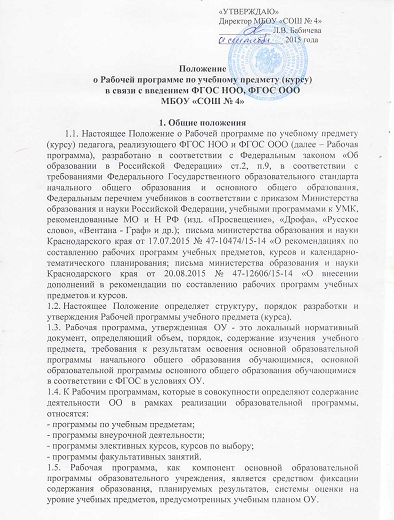 ЭлементыРабочейпрограммыСодержание элементов Рабочей программыТитульный лист- территория;- полное наименование ОУ;- гриф принятия, утверждения Рабочей программы;- название учебного предмета, для изучения которого написана программа;- указание уровня образования, класса, количества часов, где реализуется Рабочая программа;- фамилия, имя и отчество учителя, составителя Рабочей программы, программу, год издания и издательство.1. Пояснительнаязаписка- нормативные акты и учебно-методические документы, на основании которых разработана Рабочая программа;- особенности Рабочей программы по предмету (для какого УМК, основные идеи)- общие цели образования с учетом специфики данного курса;- сроки реализации Рабочей программы;- обоснование выбора содержания части программы по учебному предмету2. Общая характеристика учебного предмета, курса- особенности содержания и методического аппарата УМК;- структура и специфика курса;- целевые установки для класса.3. Описание места учебного предмета, курса в учебном плане- классы;- количество часов для изучения предмета в классах;- количество учебных недель;- количество тем регионального содержания по классам;- количество практических, контрольных, лабораторных работ, бесед, экскурсий и т.д. по классам.4.Планируемые результаты изучения учебного предметаОписание ценностных ориентиров содержания учебного предмета,- личностные, метапредметные и предметные результаты освоения конкретного учебного предмета, курса в соответствии с требованиями ФГОС и авторской программы конкретизируются для каждого класса;- контрольно-измерительные материалы;-указывается основной инструментарий для оценивания результатов.5. Содержание учебного курса- перечень и название раздела и тем курса;- перечень лабораторных и практических работ, тем экскурсий;- использование резерва рабочего времени;- краткое содержание учебной темы.6. Тематическое планирование с определением основных видов учебной деятельности- перечень разделов, тем и последовательность их изучения;- тема урока;- практическая часть программы (указать в теме контрольные работы., практические работы, лабораторные работы, промежуточную аттестацию и ее форму);- универсальные учебные действия ;- основные виды деятельности обучающихся;- региональное содержание предмета (где требуется);- дата проведения.7. Описаниеучебно-методического иматериально-технического обеспечения образовательного процесса- средства обучения: учебно-лабораторное оборудование и приборы, технические и электронные средства обучения и контроля знаний учащихся, учебная и справочная литература, цифровые образовательные ресурсы, демонстрационный и раздаточный дидактический материал;- список рекомендуемой учебно-методической литературы должен содержать используемый учителем учебно-методический комплекс (УМК) с обязательным указанием учебника, его номера в федеральном перечне и учебных пособий для учащихся, а также содержать полные выходные данные литературы;- дополнительная литература для учителя и учащихся;- перечень ЦОРов и ЭОРов;- перечень обучающих справочно-информационных, контролирующих и прочих компьютерных программ, используемых в образовательном процессе;Планируемые результаты изучения учебного предмета, курса- приводятся результаты на конец ступени обучения (базовый и повышенный уровень)